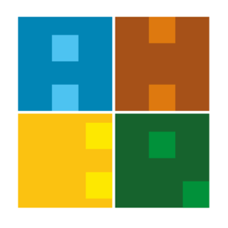 HİZMET BELGESİ HAZIRLAMA SÜRECİİŞ AKIŞIBelge No:İA-İKM-015 HİZMET BELGESİ HAZIRLAMA SÜRECİİŞ AKIŞIİlk Yayın Tarihi:27.06.2019HİZMET BELGESİ HAZIRLAMA SÜRECİİŞ AKIŞIGüncelleme Tarihi:HİZMET BELGESİ HAZIRLAMA SÜRECİİŞ AKIŞIGüncelleme No:HİZMET BELGESİ HAZIRLAMA SÜRECİİŞ AKIŞISayfa:1HİZMET BELGESİ HAZIRLAMA SÜRECİİŞ AKIŞIToplam Sayfa:1İŞ AKIŞI ADIMLARISORUMLUİLGİLİ BELGELERİlgili PersonelDilekçe (Ek-1)İnsan KaynaklarıMüdürlüğüİnsan KaynaklarıMüdürlüğü/Genel Sekreterlik